§494.  Organization and operation -- Article IVThe commission shall annually elect from its members a chair and vice-chair and shall appoint and at its pleasure remove or discharge such officers. It may appoint and employ a secretary who is a professional engineer versed in water pollution and may employ stenographic or clerical employees as necessary, and at its pleasure remove or discharge such employees. It shall adopt a seal and suitable bylaws and shall promulgate rules and regulations for its management and control. It may maintain an office for the transaction of its business and may meet at any time or place within the signatory states. Meetings must be held at least twice each year. A majority of the members constitutes a quorum for the transaction of business, but an action of the commission imposing any obligation on any signatory state or on any municipal agency or subdivision thereof or on any person, firm or corporation therein is not binding unless a majority of the members from such signatory state has voted in favor thereof. Where meetings are planned to discuss matters relevant to problems of water pollution control affecting only certain of the signatory states, the commission may vote to authorize special meetings of the commissioners of the states especially concerned. The commission shall keep accurate accounts of all receipts and disbursements and shall make an annual report to the governor and the legislature of each signatory state setting forth in detail the operations and transactions conducted by it pursuant to this compact, and shall make recommendations for any legislative action considered by it advisable, including amendments to the statutes of the signatory states that may be necessary to carry out the intent and purpose of this compact. The commission may not incur any obligations for salaries, office, administrative, traveling or other expenses prior to the allotment of funds by the signatory states adequate to meet the same; nor may the commission pledge the credit of any of the signatory states. Each signatory state reserves the right to provide hereafter by law for the examination and audit of the accounts of the commission. The commission shall appoint a treasurer who may be a member of the commission, and disbursements by the commission are valid only when authorized by the commission and when vouchers therefor have been signed by the secretary and countersigned by the treasurer. The secretary is the custodian of the records of the commission with authority to attest to and certify such records or copies thereof.  [RR 2021, c. 2, Pt. B, §238 (COR).]In addition to the minimal personnel authorization contained in this Article, the commission may employ such engineering, technical and other professional, secretarial and clerical personnel as the proper administration and functioning of the commission may require.  [PL 1969, c. 166, §3 (NEW).]SECTION HISTORYPL 1969, c. 166, §3 (AMD). RR 2021, c. 2, Pt. B, §238 (COR). The State of Maine claims a copyright in its codified statutes. If you intend to republish this material, we require that you include the following disclaimer in your publication:All copyrights and other rights to statutory text are reserved by the State of Maine. The text included in this publication reflects changes made through the First Regular and First Special Session of the 131st Maine Legislature and is current through November 1, 2023
                    . The text is subject to change without notice. It is a version that has not been officially certified by the Secretary of State. Refer to the Maine Revised Statutes Annotated and supplements for certified text.
                The Office of the Revisor of Statutes also requests that you send us one copy of any statutory publication you may produce. Our goal is not to restrict publishing activity, but to keep track of who is publishing what, to identify any needless duplication and to preserve the State's copyright rights.PLEASE NOTE: The Revisor's Office cannot perform research for or provide legal advice or interpretation of Maine law to the public. If you need legal assistance, please contact a qualified attorney.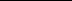 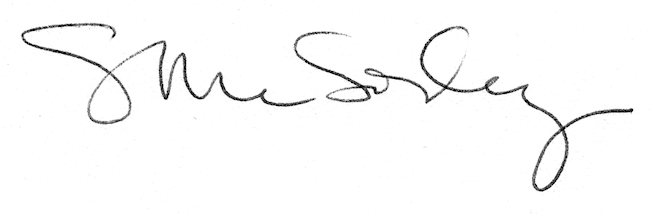 